Kadu De Rosa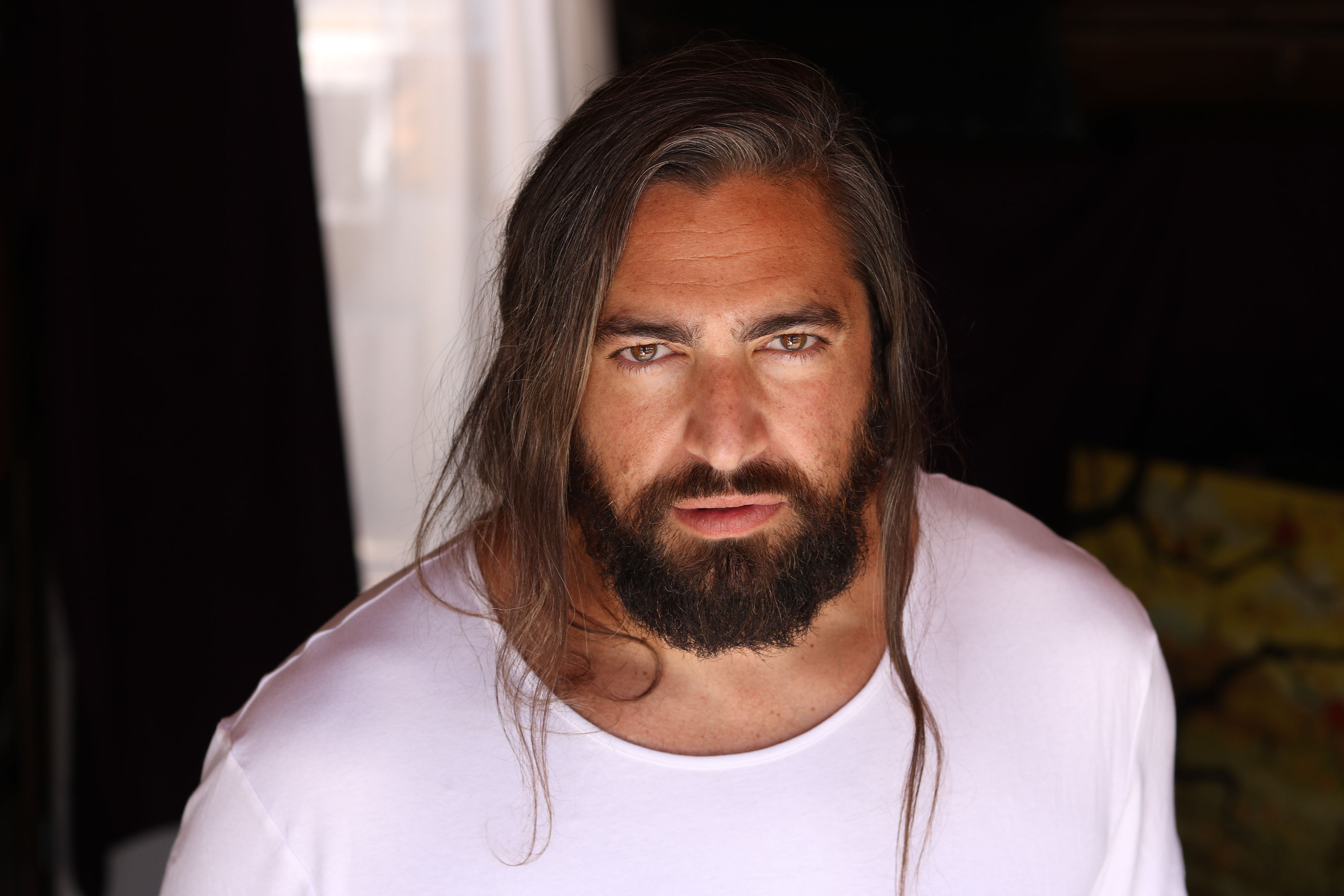 Contato                                                     Cabelo Castanho claro+1347-444-7129                                    Altura 1,93cmkduzao84@gmail.com                          Corpo Atlético@kaduderosa                                           Olhos MelTV Gotham                                                     Narrow’s Gang                                       FOX Bull                                                            Jury                                                            CBSThe Blacklist: Redemption                 Prisoner                                                   NBCPower                                                       Mexican Cartel                                       StarzA Crime To Remember                        Dancer                                                     Discovery ID FilmeThe Dirty Animal                                   Warren                                                    Kyle StephensFinding Brooklyn                                  Ian                                                             Laura WichmanThe Cook                                                  Sebastian                                                Jason Azziz Like a Chicken in The Pot                   Ahmik                                                      Taishu Wang Mi Amigo                                                 Javier                                                        Darius DawsonPlacebo Hearth                                      Sergio                                                       Rodney FerrerThe Irishman                                          Featured                                                 Martin ScorseseSeriadosBrazzy Jazzy                                           Douglas                                                    Steve BeckerMirage                                                      Mugger                                                     32nd St. Prod.The Fever                                                Gangster                                                   Fever ProdTeatroThe Rainmaker                                      Bill Starbuck                                          Stella Adler StudiosA View From The Bridge                    Rodolpho                                                Stella Adler StudiosEducação & TreinoTécnica Chubbuck                                 Jonna Johnson                                     Aulas ParticularesMestre da Técnica de Atuação           Deborah Kym                                      Stella Adler - Nova IorqueTécnica de Atuação 3                            Deborah Kym                                      Stella Adler - Nova IorqueTécnica de Atuação 2                            Deborah Kym                                      Stella Adler - Nova IorqueTécnica de Atuação 1                            Deborah Kym                                      Stella Adler - Nova IorqueEstudo de Cena 1                                    Jon Korke                                             Stella Adler - Nova IorqueEstudo de Cena 2                                    Jon Korke                                             Stella Adler - Nova IorqueEstudo de Cena 3                                    Jon Korke                                             Stella Adler - Nova IorqueVoice Over 101                                       Bruce Kronenberg                             Stella Adler - Nova IorqueAtuação para Filme&TV                       Alberto Bonilla                                   Stella Adler - Nova IorqueOn Camera Master Class                      Todd Thaller                                       Stella Adler - Nova IorqueMonólogo Intensivo                              Chris Santangelo                                Deena Levy Studios“Mais do que Atuação”                         Deena Levy                                          Deena Levy StudiosCombate de Palco & Acrobacias        Demetrius Angelo                              NY Action Actors Academy Habilidades ExtrasFluente em inglês, português e espanhol. Ex-modelo. Treinado em combate de palco e acrobacias em geral. Lutas jiu-jitsu, muai thai e boxe. Manuseio de armas (rifle, arma militar e pistolas). Cavaleiro de cavalos. Surfista e Snowboarder. Natação. Jogador de basquete, vôlei e futebol.